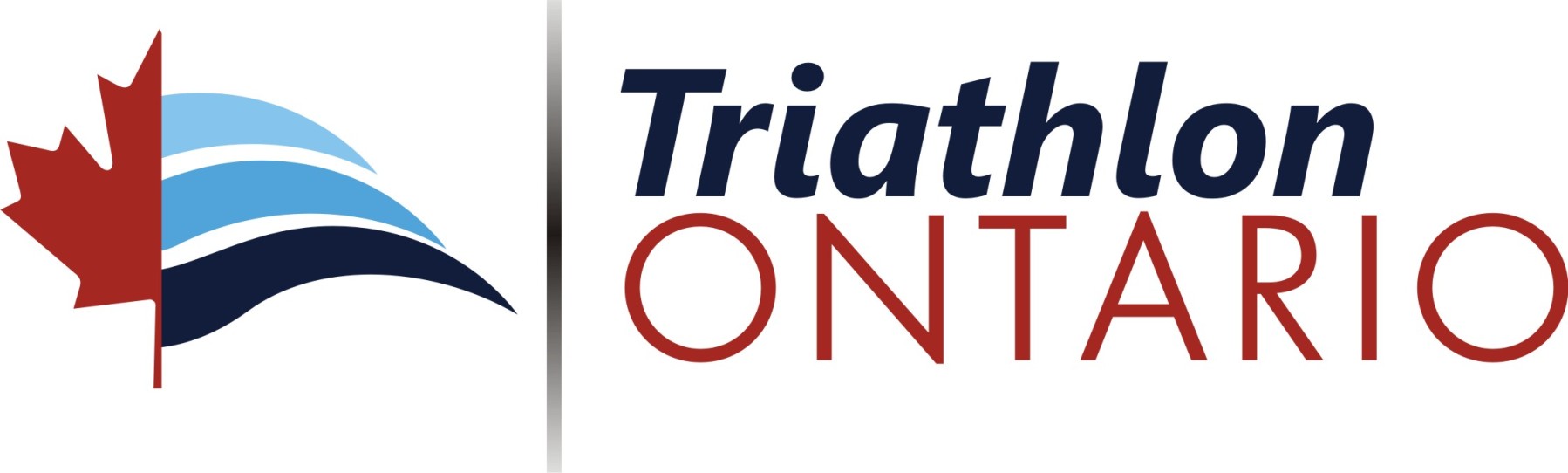 Bike Skills and Drafting Certification ChecklistThe draft certification will be broken into five core segments that Triathlon Ontario believes is critical for safe and efficient skill levels in order to participate in draft legal races.  They are as follows:Basic Bike Handling Skills – Must demonstrate competencyGears - Must demonstrate an understanding of the gears and shiftingBraking – Athletes will need to show that they can brake properly, come to a complete stop and roll out without falling or clipping out Riding With Others - Must demonstrate they are comfortable in each situation on checklistSkills and Balance - Must complete each task properly Triathlon Ontario views developing the following skills as the foundation to safe and successful cycling in the dynamic and aggressive environment that the sport of triathlon demands.   These skills are the starting point and foundation for improved cycling skills and all athletes should be encourage to practice and improve these skills at every chance.    The certification process will allow for athletes to run through the skills a number of times and coaches will be on hand to offer suggestions, corrections and cues, however, all athletes must show competency and knowledge of each skill.   Understanding the importance of a skill set, how it relates to performance and how to improve and advance a skill is an important part of athlete development.  (ie: Turtle race – improves balance and slow riding.  This skill advances to being able to stop and stay clipped in without falling and progresses to bunny hops or jumping over obstacles.) For added skill development athletes can advance to – bunny hops, jumping obstacles, riding and cornering on loose surfaces.Basic Bike Handling SkillsCompetentNot Yet CompetentFurther Development SuggestedClipping shoes in and out Getting in and out of shoesRolling mountRolling dismountSlow riding while maintaining a straight lineRiding in a straight lineShoulder checking (R/L) while maintaining straight lineLooking under elbow-maintain a straight lineLooking behind-maintain a straight lineStanding up out of saddle Single hand riding – maintain controlDrinking while riding – maintain controlCadence range while in control25m Turtle RaceGearsGear selectionChanging gears – front and backBrakingEmergency Stop – on yellow line, complete stop and roll outFeathering brakesBraking on loose surfacesRiding With OthersShoulder to shoulder riding  (3 and 6 across)Shoulder bumpingCornering in a groupPaceline riding – on a wheel, moving in and out, communicationSitting on a wheelPoint out hazardsSkills and BalanceWater bottle Pickups (R/L)Riding circles within 2 parking spots (R/L)Slalom courseRolling thru smoothly – riding through a chicane (S turn) smoothly